Участие в семинарах, вебинарах, круглых столах, тренингах и др. муниципального, регионального уровня.Вебинар: "Формирование социально-активной личности воспитанников ГПД"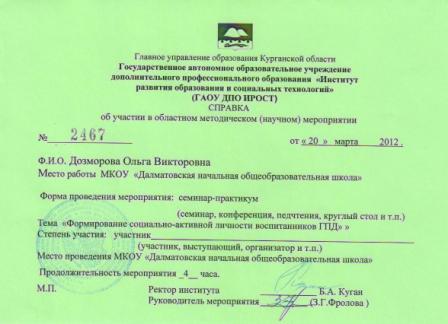 Вебинар: "Основы педагогической психогигиены"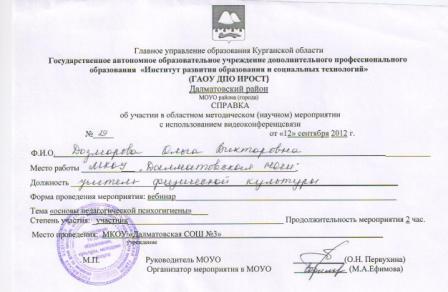 Семинар: "Концептуальные основы профилактики злоупотребления ПАВ, предупреждения ВИЧ- инфекции в Российской Федерации"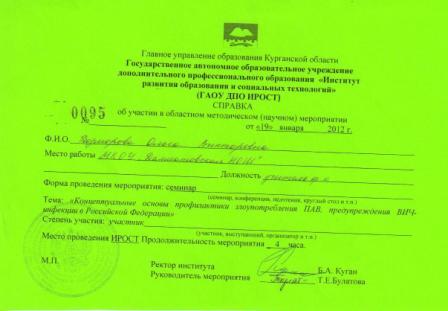 Творческая мастерская: "Баскетбол "Передача мяча двумя руками от груди. Ведение мяча""- Выступающий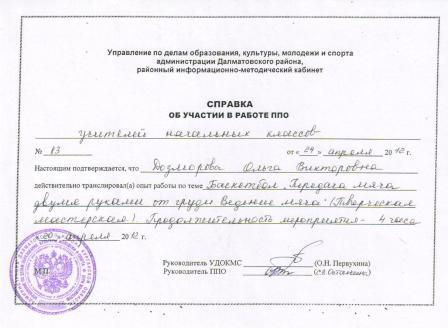 Круглый стол: «Формирование культуры здорового и безопасного образа жизни».-Выступающий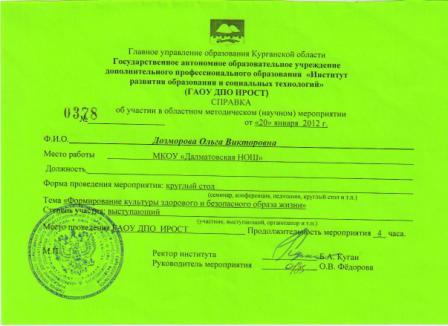 Организатор пункта проведения ГИА № 2401 в Далматовском районе, выполняла обязанности организатора в период проведения государственной (итоговой) аттестации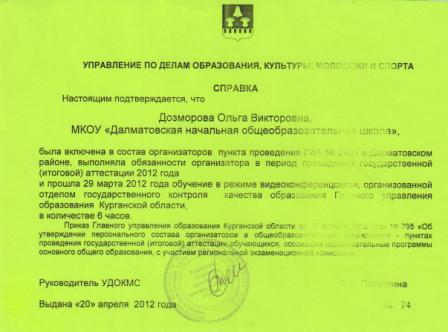 Участие в Региональные Рождественские образовательные чтения: "Преподобный Сергий. Русь: наследие, современность, будущее" "Взаимосвязь духовно-нравственного и физического воспитания в начальной школе."- Выступающий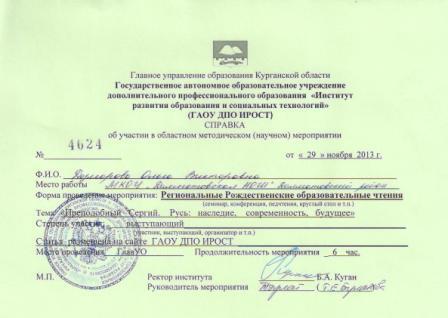 Вебинар: "Использование интерактивных методов в профилактике социально опасных заболеваний"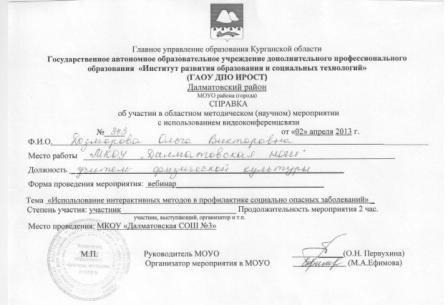 Вебинар: "Работа по дополнительным программам предпрофессиональной и спортивной подготовки"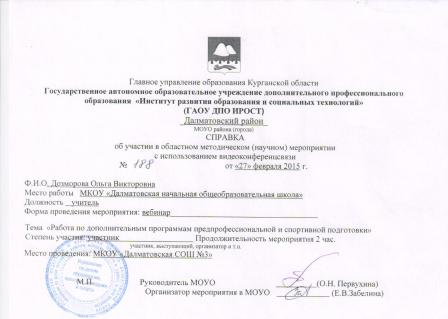 Семинар: "Роль школьных спортивных клубов в формировании здорового образа жизни, привлечение учащихся к систематическим занятиям физической культурой и спортом"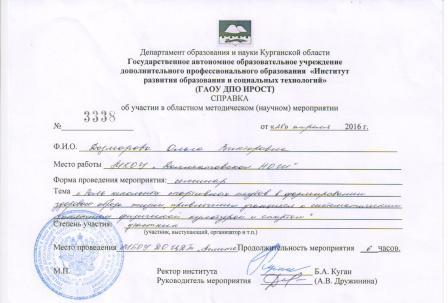 Курс: "Оказание первой медицинской помощи гражданам, пострадавшим при чрезвычайных ситуациях, несчастных случаях, травмах, отравлениях и других состояниях и заболеваниях, угрожающих их жизни и здоровью"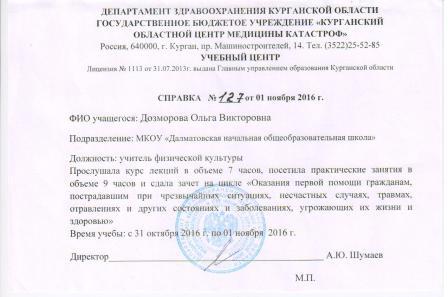 Творческая мастерская: "Баскетбол "Передача мяча двумя руками от груди. Ведение мяча""- ВыступающийКруглый стол: «Формирование культуры здорового и безопасного образа жизни».-ВыступающийОрганизатор пункта проведения ГИА № 2401 в Далматовском районе, выполняла обязанности организатора в период проведения государственной (итоговой) аттестацииУчастие в Региональные Рождественские образовательные чтения: "Преподобный Сергий. Русь: наследие, современность, будущее" "Взаимосвязь духовно-нравственного и физического воспитания в начальной школе."- ВыступающийВебинар: "Использование интерактивных методов в профилактике социально опасных заболеваний"Семинар: "Технология реализации контрольно- оценочной системы по физической культуре"Размещения информации на сайте ИРОСТ (irost 45.ru) по проблеме "Опыт создания учебного пособия по курсу "Баскетбол"в начальной школе"Прохождение электронного тестированияВебинар: "Работа по дополнительным программам предпрофессиональной и спортивной подготовки"Семинар: "Роль школьных спортивных клубов в формировании здорового образа жизни, привлечение учащихся к систематическим занятиям физической культурой и спортом"Курс: "Оказание первой медицинской помощи гражданам, пострадавшим при чрезвычайных ситуациях, несчастных случаях, травмах, отравлениях и других состояниях и заболеваниях, угрожающих их жизни и здоровью"